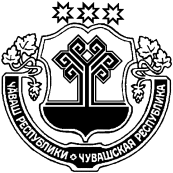 О внесении изменений в постановление администрации Березовского сельского поселения                        от 19.06.2019 №33 «Об утверждении требований к составуи порядку комиссии по подготовке проекта правил землепользования и застройки»В соответствии со статьями 31, 33, 39, 40 Градостроительного кодекса Российской Федерации, статьей 16 Закона Чувашской Республики от 4 июня 2007 г. № 11 «О регулировании градостроительной деятельности в Чувашской Республике», Уставом  Березовского сельского поселения Ибресинского района администрация Березовского сельского поселения Ибресинского района   п о с т а н о в л я е т:1.Внести в постановление администрации Березовского сельского поселения Ибресинского района от 30.01.2019 №6 «Об утверждении положения и состава комиссии по подготовке проекта правил землепользования и застройки» следующее изменение:  1.1 Пункт 5.6 дополнить абзацем 2 следующего содержания :  «Комиссия в течение тридцати дней со дня поступления предложения о внесении изменения в правила землепользования и застройки осуществляет подготовку заключения, в котором содержатся рекомендации о внесении в соответствии с поступившим предложением изменения в правила землепользования и застройки или об отклонении такого предложения с указанием причин отклонения, и направляет это заключение главе администрации.»            2. Настоящее постановление вступает в силу после его официального опубликования. Глава Березовского		сельского поселения                                                             Н.П.ГурьеваЧĂВАШ  РЕСПУБЛИКИЙЕПРЕС РАЙОНЕ ЧУВАШСКАЯ РЕСПУБЛИКА ИБРЕСИНСКИЙ РАЙОН  БЕРЕЗОВКА ЯЛ ПОСЕЛЕНИЙЕН АДМИНИСТРАЦИЙЕ                     ЙЫШĂНУ     29.12.2020        37№ Березовка поселокĕАДМИНИСТРАЦИЯБЕРЕЗОВСКОГО СЕЛЬСКОГОПОСЕЛЕНИЯ ПОСТАНОВЛЕНИЕ29.12.2020 №  37поселок Березовка